Vivian Harris CC BY_NCCommon Eastern Froglet(Crinia signifera)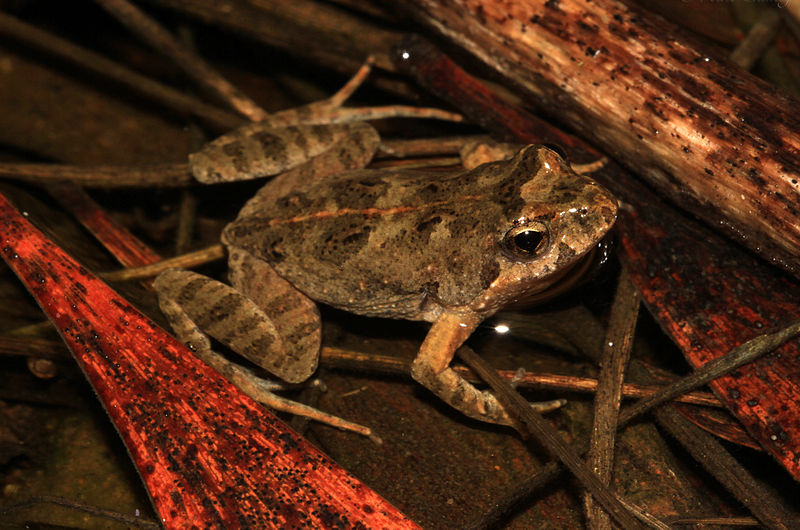 Common Froglet CC –BY Matt (2013)Green Tree Frog( Litoria caerulea)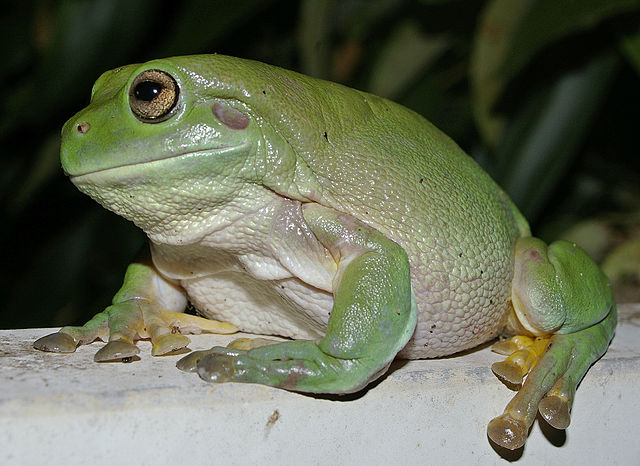 Green Tree Frog CC-BY Bidgee (2007)Bleating Tree Frog (Litoria dentata)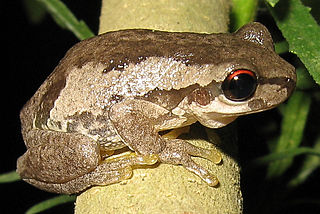 The Bleating Tree Frog BY-SA LiquidGhoul (2006)Eastern Dwarf Tree Frog (Litoria fallax)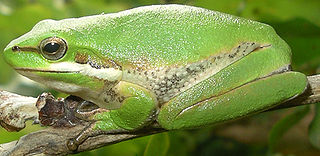 Litoria Fallax CC LiquidGhoul (2005)Leaf Green Tree Frog(Litoria phyllochroa)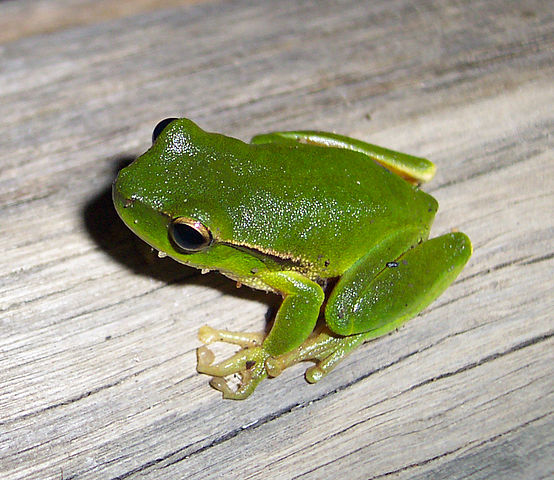 Leaf Green Tree Frog BY-SA Tnarg 12345 (2006)Peron's Tree Frog (Litoria peronii) 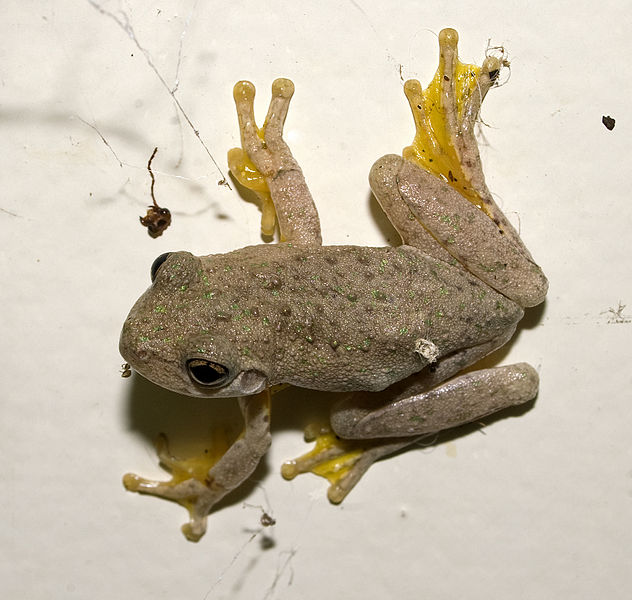 Peron’s Tree Frog BY-SA Bidgee (2011)Great Barred Frog (Mixophyes fasciolatus)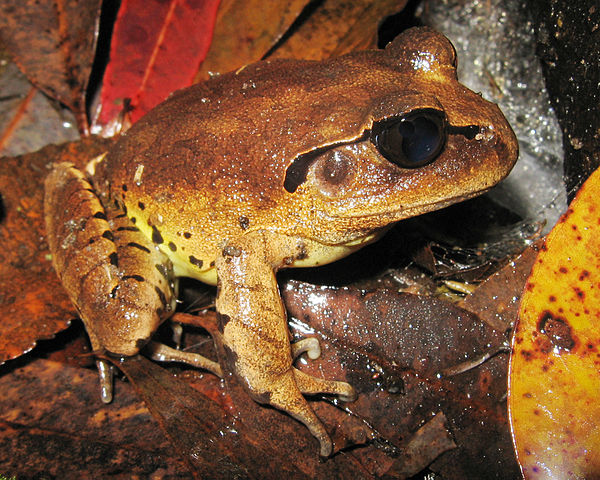 A male Great Barred Frog CC LiquidGhoul (2006)Red-backed Toadlet (Pseudophryne coriacea)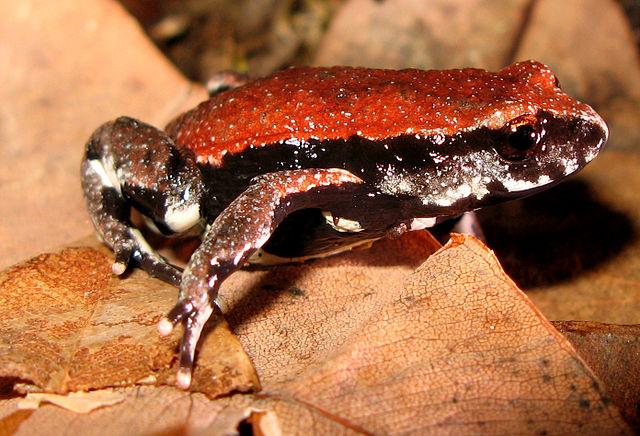 Red Backed Toadlet BY-SA LiquidGhoul (2008)Striped Marsh Frog (Limnodynastes peronii)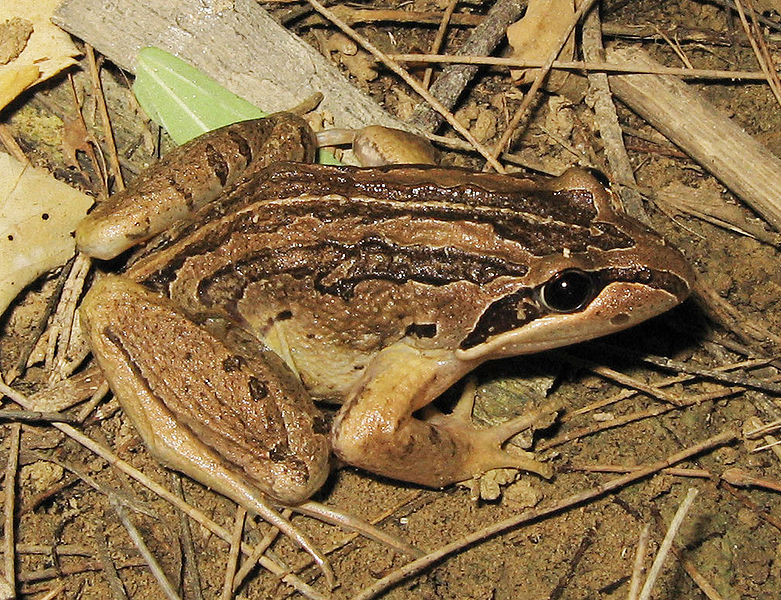 Striped Marsh Frog BY-SA LiquidGhoul (2006) Eastern Banjo Frog (Limnodynastes dumerilii)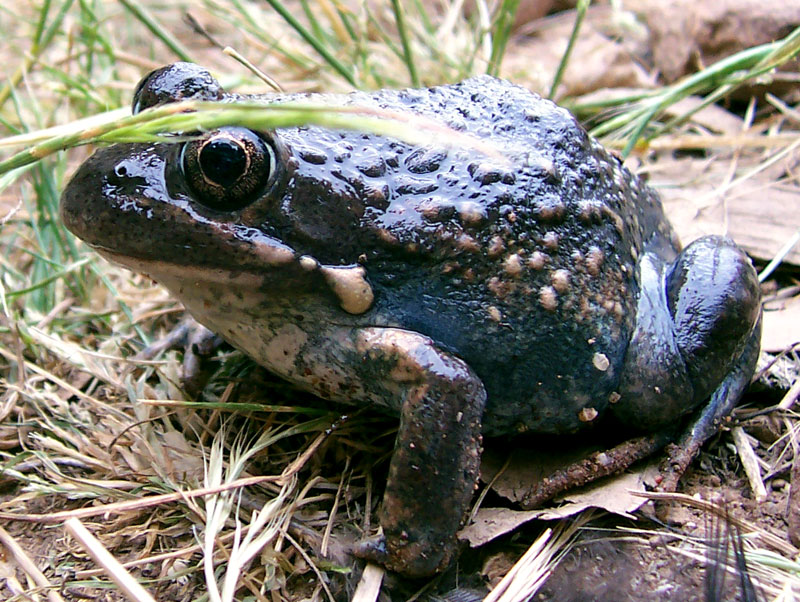 Eastern Banjo Frog BY_SA Fir0002 (2005)Sphagnum Frog (Philoria sphagnicola)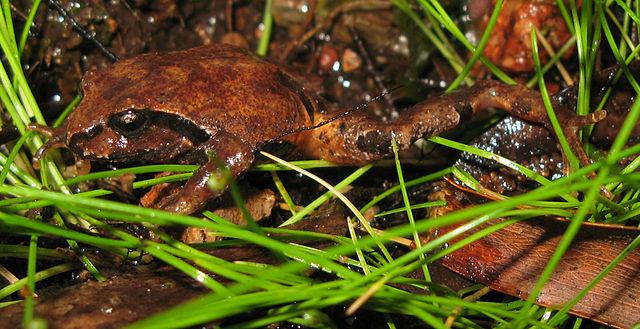 A Sphagnum or Bog Frog BY-SA LiquidGhoul (2008)Tusked Frog (Adelotus brevis)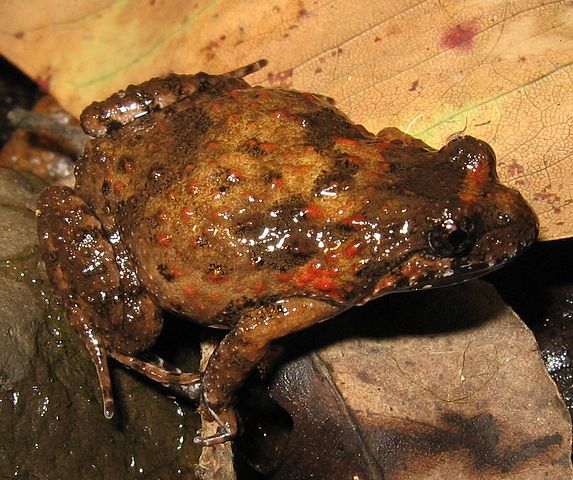 Female Tusked Frog BY-SA LiquidGhoul (2006)